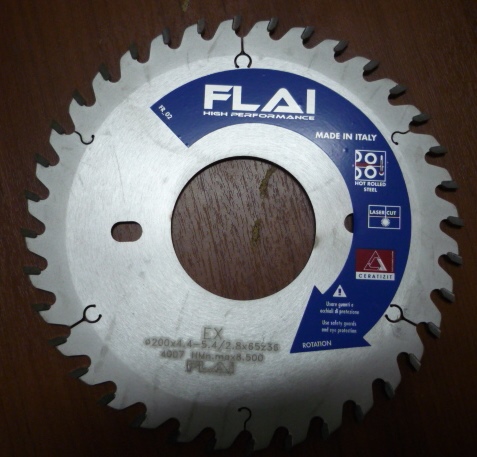 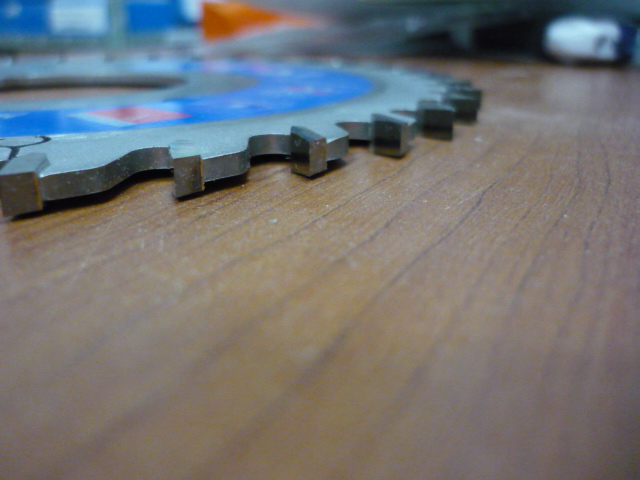 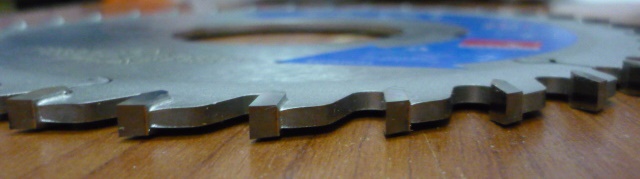 Код из 1САртикулНаименоваие/ Бренд/ПоставщикТехнические характеристикиГабаритыД*Ш*В,ммМасса,грМатериалМесто установки/Назначение03861EX200036065Пила дисковая FLAI 200*4,4-5,4/2,8*65 Z=36200*4,4-5,4/2,8*65 Z=36700металлОбрабатывающие центра /подрезная пила03861EX200036065200*4,4-5,4/2,8*65 Z=36700металлОбрабатывающие центра /подрезная пила03861EX200036065   Flai200*4,4-5,4/2,8*65 Z=36700металлОбрабатывающие центра /подрезная пила